附件4：请各考生缴费时备注报考岗位+姓名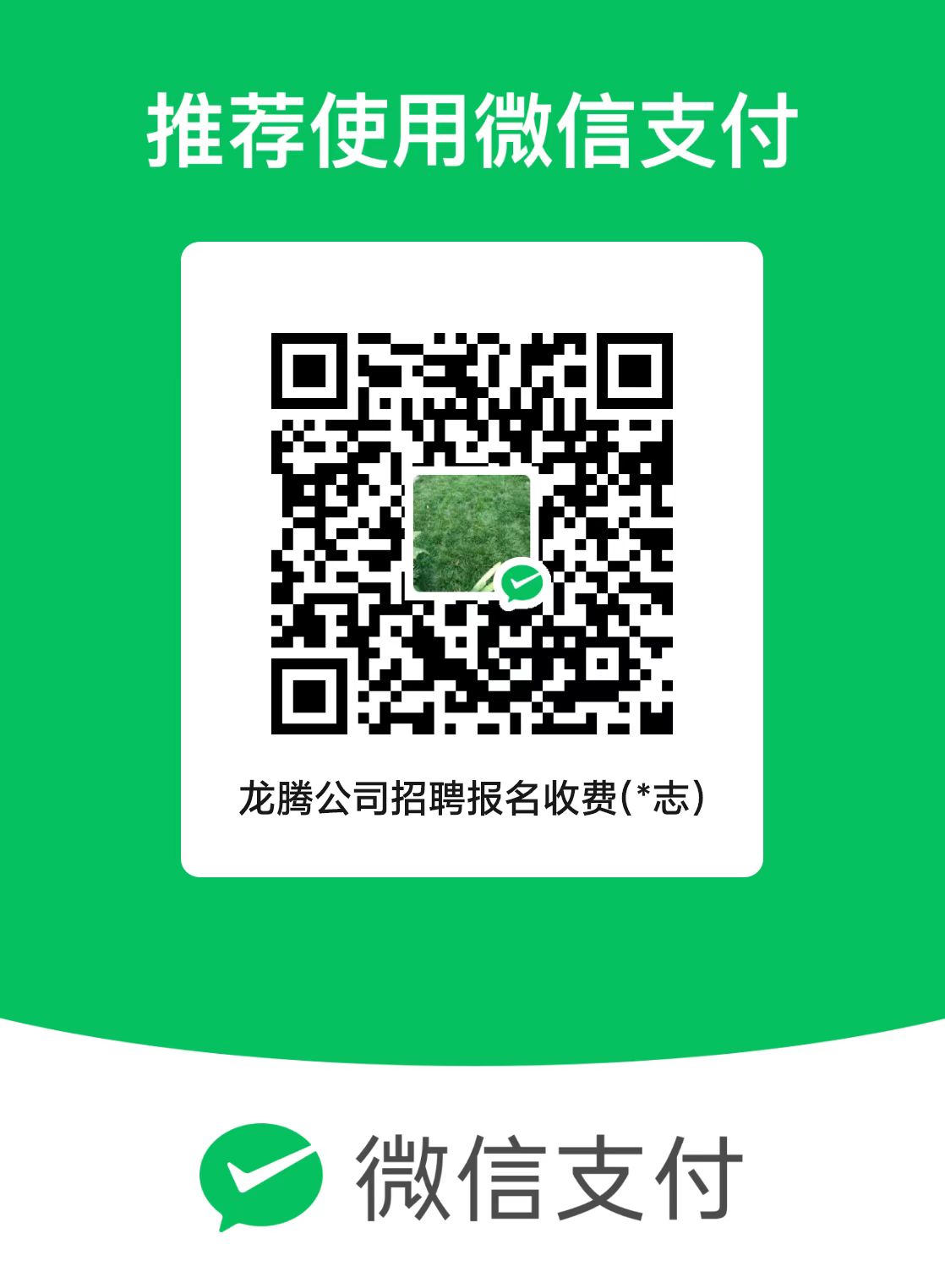 注：请各考生缴费时备注报考岗位+姓名